College of Education 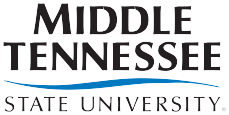 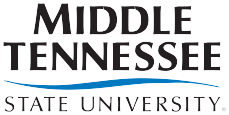 Upper Division Form: Original signed by major and minor advisors must be filed with the coordinator of undergraduate services (analyst) for the College of Education three (3) semesters before graduation. Student Name: 	 	____________________________________M#    _________________________________________Email Address: ________________________________________   Phone # 	MTSU P.O. Box:   	  Degree: Bachelor of Science           Major: Special Education, Comprehensive       Minor(s) 	Catalog: 2019-2020*Any course substitution(s) must be approved on an MTSU Course Substitution form with appropriate advisor, department chair, and college dean signatures BEFORE being submitted to the graduation analyst. Student Name: 	M#    	 Degree: Bachelor of Science, Major: Special Education, Comprehensive  Minor(s) 	Catalog: 2019–2020 Major Advisor’Signature:______________________________________________________________________________Date:_________________________________   Minor Advisor’s Signature:_______________________________________________________________________________Date:______________________________Degrees require a minimum of (1) 120 semester hours with at least a 2.0 grade point average; 12 of the last 18 hours must be taken at MTSU, not transferred; (2) 42 upper-division hours (3000–4000 level courses) with at least a 2.0 grade point average; 30 upper-division hours must be taken at MTSU, not transferred; and (3) 60 senior college hours (taken at a four-year college). Courses used to fulfill high school deficiencies can only be counted as general ELECTIVE credit, not specific course requirements. *Any course substitutions must be approved on an MTSU Course Substitution form with appropriate advisor, department chair, and college dean signatures. All courses in the following sections must have a grade of C- or higher: Required Courses, Highly Qualified Area, and Professional Education. An INTENT TO GRADUATE FORM must be filed with this Upper Division Form three (3) semesters before graduation.  To print an INTENT TO GRADUATE FORM go to www.mtsu.edu/records/sforms.php and choose INTENT TO GRADUATE FORM. Special Education, Comprehensive (Students must earn a C- or better in all major courses) Special Education, Comprehensive (Students must earn a C- or better in all major courses) Special Education, Comprehensive (Students must earn a C- or better in all major courses) Special Education, Comprehensive (Students must earn a C- or better in all major courses) Proposed Substitutions: Must Submit Sub Form for Approval* Proposed Substitutions: Must Submit Sub Form for Approval* Proposed Substitutions: Must Submit Sub Form for Approval* Proposed Substitutions: Must Submit Sub Form for Approval* Courses Required Courses Required Hours Grade Course prefix and number Sem. hrs. University/school where course was taken Approval submitted? General Education Requirements General Education Requirements Communication (3 courses) English composition and 3 hours in oral communication Communication (3 courses) English composition and 3 hours in oral communication 9 Hours ENGL 1010 Expository Writing 3 ENGL 1020 Research and Argumentative Writing 3 COMM 2200 Fundamentals of Communication 3 History (2 courses) History (2 courses) 6 Hours HIST 2010 Survey of US History I 3 HIST 2020 Survey of US History II 3 HIST 2030 Tennessee History 3 Humanities and/or Fine Arts (3 courses) Humanities and/or Fine Arts (3 courses) 9 Hours ENGL 2020 Themes in Literature and Culture (recommended), ENGL 2030 The Experience of Literature (recommended), or HUM 2610 Foreign Language in Translation NOTE: ENGL 2020 or ENGL 2030 required in majorENGL 2020 Themes in Literature and Culture (recommended), ENGL 2030 The Experience of Literature (recommended), or HUM 2610 Foreign Language in Translation NOTE: ENGL 2020 or ENGL 2030 required in major3 Complete 2 different prefixes from ANTH 2210 Intro to World Prehistory, ART 1030 Art Appreciation, ART 1920 Survey of Western Art I, DANC 1000 Intro to Dance, HIST 1010 Survey of Western Civ. I, HIST 1020 Survey of Western Civ. II, HIST 1110 Survey of World Civilization I, HIST 1120 Survey of World Civilization II, HUM 2610 Foreign Literature in Translation, MUS 1030 Intro to Music, PHIL 1030 Intro to Philosophy, THEA 1030 Intro to Theatre Complete 2 different prefixes from ANTH 2210 Intro to World Prehistory, ART 1030 Art Appreciation, ART 1920 Survey of Western Art I, DANC 1000 Intro to Dance, HIST 1010 Survey of Western Civ. I, HIST 1020 Survey of Western Civ. II, HIST 1110 Survey of World Civilization I, HIST 1120 Survey of World Civilization II, HUM 2610 Foreign Literature in Translation, MUS 1030 Intro to Music, PHIL 1030 Intro to Philosophy, THEA 1030 Intro to Theatre 6Mathematics (1 course) Mathematics (1 course) 3 Hours MATH 1010 Mathematics for General Studies, MATH 1530 Applied Statistics, MATH 1630 College Mathematics for Managerial, Social, and Life Services, MATH 1710 College Algebra, MATH 1720 Plane Trigonometry, MATH 1730 Pre-Calculus, MATH 1810 Applied Calculus I, or MATH 1910 Calculus I MATH 1010 Mathematics for General Studies, MATH 1530 Applied Statistics, MATH 1630 College Mathematics for Managerial, Social, and Life Services, MATH 1710 College Algebra, MATH 1720 Plane Trigonometry, MATH 1730 Pre-Calculus, MATH 1810 Applied Calculus I, or MATH 1910 Calculus I 3Natural Sciences (2 courses) Natural Sciences (2 courses) 8 Hours ASTR 1030/1031 Exploring the Universe, BIOL 1030/1031 Exploring Life (recommended; required in major), BIOL 1110/1111 Gen. Biology I, BIOL 2010/2011 Human A&P I, BIOL 2020/2021 Human A&P II, CHEM 1010/1011 Intro General Chemistry I, CHEM 1030/1031 Chemistry for Consumers, CHEM 1110/1111 Gen Chemistry I, GEOL 1030/1031 Intro to Earth Science, GEOL 1040/1041 Physical Geology, PGEO 1030 Physical Geography, PHYS 1110 Discovering Physics, PHYS 2010/2011 Non-Calculus-Based Physics I, PHYS 2110/2111 Calculus-Based Physics I, PSCI 1030/1031 Topics in Physical Science, PSCI 1130 Contemporary Issues in Physical Science ASTR 1030/1031 Exploring the Universe, BIOL 1030/1031 Exploring Life (recommended; required in major), BIOL 1110/1111 Gen. Biology I, BIOL 2010/2011 Human A&P I, BIOL 2020/2021 Human A&P II, CHEM 1010/1011 Intro General Chemistry I, CHEM 1030/1031 Chemistry for Consumers, CHEM 1110/1111 Gen Chemistry I, GEOL 1030/1031 Intro to Earth Science, GEOL 1040/1041 Physical Geology, PGEO 1030 Physical Geography, PHYS 1110 Discovering Physics, PHYS 2010/2011 Non-Calculus-Based Physics I, PHYS 2110/2111 Calculus-Based Physics I, PSCI 1030/1031 Topics in Physical Science, PSCI 1130 Contemporary Issues in Physical Science 8Social Behavioral Sciences (2 courses) Social Behavioral Sciences (2 courses) 6 Hours AAS 2100 Intro to African American Studies, ANTH 2010 Cultural Anthropology, ECON 2410 Prin of Economics, Macro, ECON 2420 Prin of Economics, Micro, GEOG 2000 Intro to Regional Geog (required), GS 2010 Intro to Cross-Cultural Exper., HLTH 1530/1531 Health and Wellness, EMC/JOUR/RIM 1020 Am Media and Social Inst, PS 1005 Intro to Am Politics, PS 1010 Intro to Global Politics, PSY 1410 Gen Psy (recommended), RS 2030 Religion and Soc, SOC 1010 Intro Soc, SOC 2010 Social Prob, or WGST 2100 Intro to Women’s StudiesAAS 2100 Intro to African American Studies, ANTH 2010 Cultural Anthropology, ECON 2410 Prin of Economics, Macro, ECON 2420 Prin of Economics, Micro, GEOG 2000 Intro to Regional Geog (required), GS 2010 Intro to Cross-Cultural Exper., HLTH 1530/1531 Health and Wellness, EMC/JOUR/RIM 1020 Am Media and Social Inst, PS 1005 Intro to Am Politics, PS 1010 Intro to Global Politics, PSY 1410 Gen Psy (recommended), RS 2030 Religion and Soc, SOC 1010 Intro Soc, SOC 2010 Social Prob, or WGST 2100 Intro to Women’s Studies6Special Education, Comprehensive (Students must earn a C- or better in all major courses) Special Education, Comprehensive (Students must earn a C- or better in all major courses) Proposed Substitutions: Must Submit Sub Form for Approval* Proposed Substitutions: Must Submit Sub Form for Approval* Proposed Substitutions: Must Submit Sub Form for Approval* Proposed Substitutions: Must Submit Sub Form for Approval* Courses Required Courses Required Hours Grade Course prefix and number Sem. hrs. University/school where course was taken Approval submitted? Content Major Requirements Content Major Requirements 40 Hours BIOL 3000 Life Science for Elementary Teachers 4 MATH 1410 Concepts and Structure of Elementary School Mathematics 3 MATH 1420 Informal Geometry 3 SPED 4010Explicit Reading Strategies for Learners with Exceptionalities4XXXFALL ONLYCDIS 3250Speech and Language Development3SPED 4370Transition Services and Education of Adolescents with Disabilities3 XXX FALL ONLYSPED 3440 Characteristics of Low Incidence Populations (comprehensive) 3  SPRING ONLYSPED 4000 Teaching Diverse Learners in K-8 Classrooms (Comprehensive)3XXX FALL ONLYSPED 4720Promoting Culture and Diversity in Family-Professional     Partnerships3XXX SPRING ONLYSPED 4120Functional Skills Instruction3XXX SPRING ONLYSPED 4280Assistive Technology in Special Education3XXXSPRING ONLYHLTH 3300 First Aid and Safety Education 3SPED 4080Pre-Residency Comprehensive Clinical Experience   2XXXProfessional Education Professional Education 39 Hours EESE 1010 Overview of Education 2 EESE 1011 Overview of Education II 2 ELED 3150 Mathematics Methodology   3 XXX SPED 3040Digital Tools and Methods in Flexible Learning Environments3  XXXSPED 3010 Characteristics and Teaching of Diverse Learners    3 Residency I  - FALL ONLYResidency I  - FALL ONLYSPED 4220 Residency I–Special Education, Comprehensive License 5  XXXSPED 4240 Methods and Techniques of Behavior Management  3  XXXSPED 4910 Developmental Assessment 3  XXXSPED 4140 Techniques and Strategies for Instruction in Special Education (comprehensive)3 XXX Residency II  - SPRING ONLYResidency II  - SPRING ONLYSPED 4320 Residency II, Special Education- Comprehensive License12 XXX 